СПРАВКА  воспитательной работы МКОУ «Эрпелинская СОШ им.Апашева М.Д.» за I четверть  2018-2019 уч. годаВоспитательная  работа в школе ведется через системообразующие виды деятельности – гражданско-патриотическую, духовно-нравственную, здоровьесберегающую, семья и социум, социально-правовую, учебно-познавательную, трудовую и профориентационную, что отразилось в социально значимых делах, мероприятиях.         Учебный год начался  традиционно 1 сентября  с торжественной линейки «День знаний» и единых классных часов «Россия – держава моя», «Уроки России».  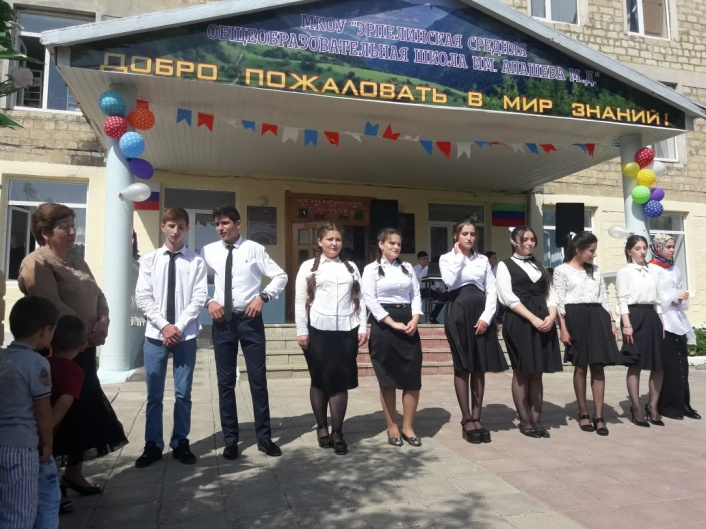 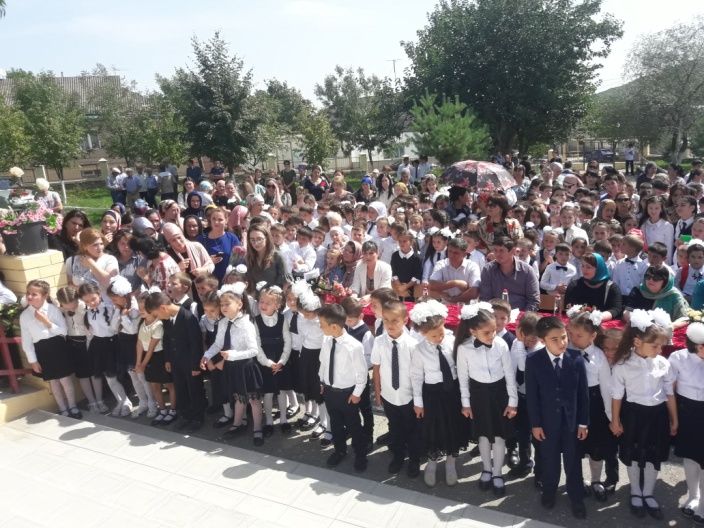 1 сентября провели в школе Всероссийскую акцию «Урок России» с приглашением победителя конкурса управленцев «Мой Дагестан», зам. начальника Управления Министерства сельского хозяйства РД Гусейнова А.А., главы сельского поселения МО «Сельсовет Эрпелинский Ханмагомедова А.А. и депутатов районного и сельского Собраний. 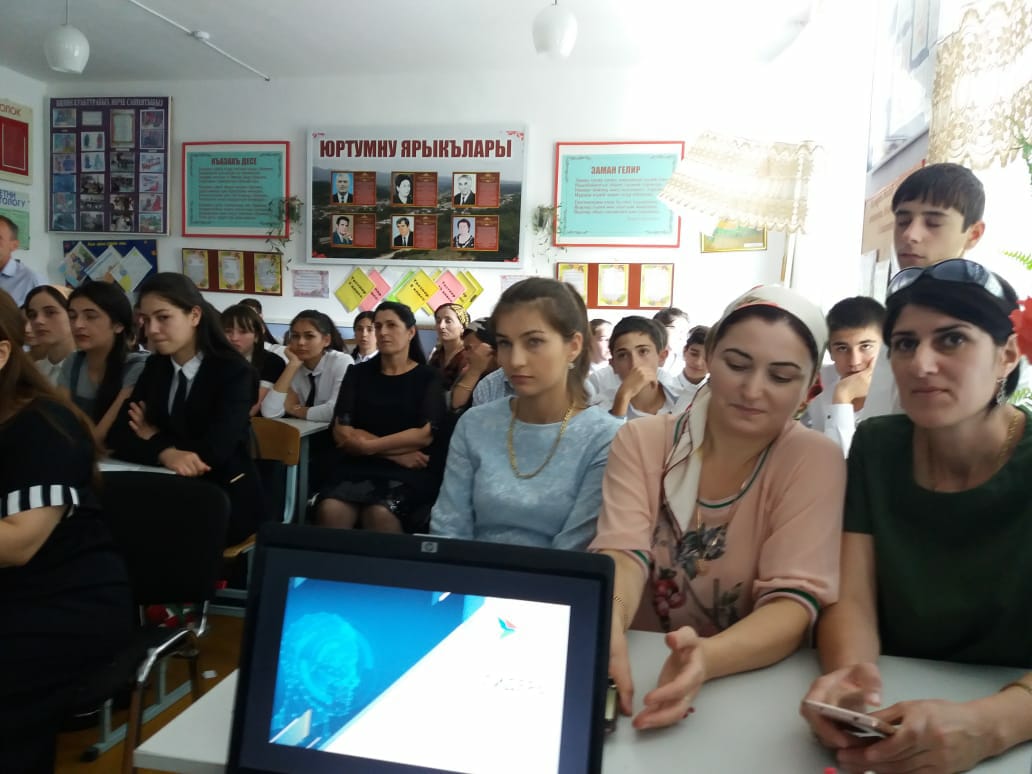 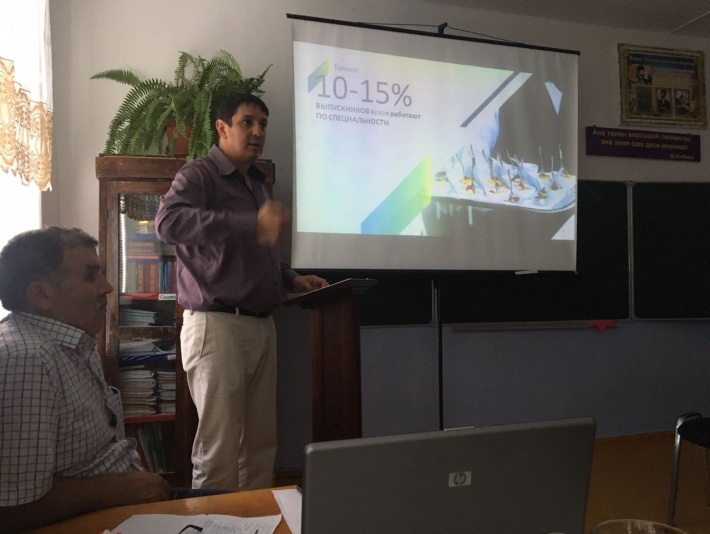 3 сентября, в День солидарности в борьбе с терроризмом, провели линейку, тематические классные часы, акции и беседы. В тот же день учитель истории Атаева З.И. совместно с зам. по ВР  провели республиканский единый урок ко Дню солидарности в борьбе с терроризмом. Приняли участие в мероприятии начальник Управления культуры администрации Буйнакского района Иразутдинова Р.А., зам. главы с.Эрпели Гаджибатыров К.А., работники сельских библиотек и учителя школы. К этому мероприятию была приурочена и выездная выставка Центральной районной библиотеки в фойе школы. Также в школе прошел конкурс рисунков и газет, выставка в библиотеке. Учащиеся из отряда Юнармии школы провели акцию «За мирный Дагестан» с раздачей буклетов антитеррористической направленности. 9 сентября  учащиеся-юнармейцы школы были приглашены в воинскую часть 136-й ОМСБ в Герей авлаке, где ознакомились с новейшей военной техникой. 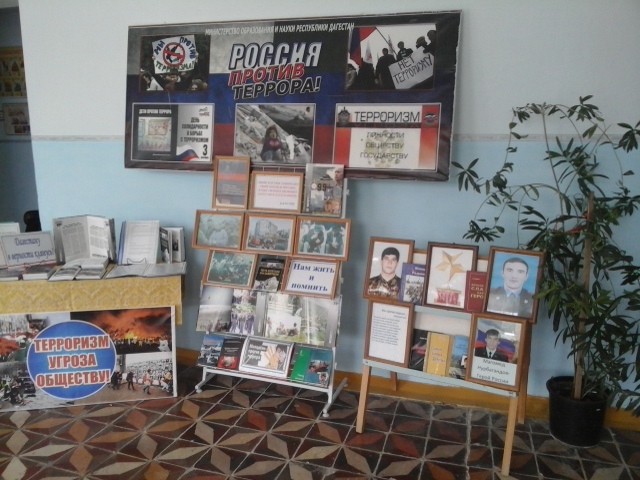 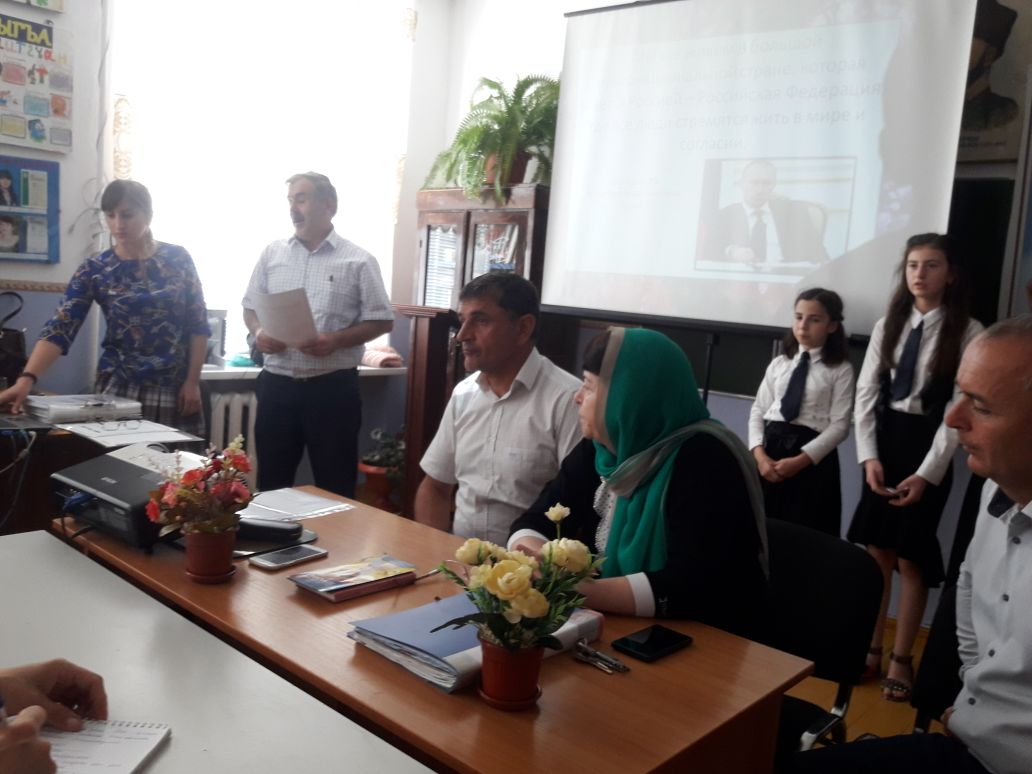 С 13 по 14 сентября была организована выставка творческих работ в фойе школы ко Дню единства народов Дагестана. Классные руководители провели внеклассные мероприятия, открытые уроки и классные часы, приуроченные ко Дню единства народов Дагестана. Особенно интересные внеклассные мероприятия прошли в 5 а классе  (флешмоб), в 7 а классе (Алиева М.М.) – открытое мероприятие с приглашением родителей учащихся  и т.д.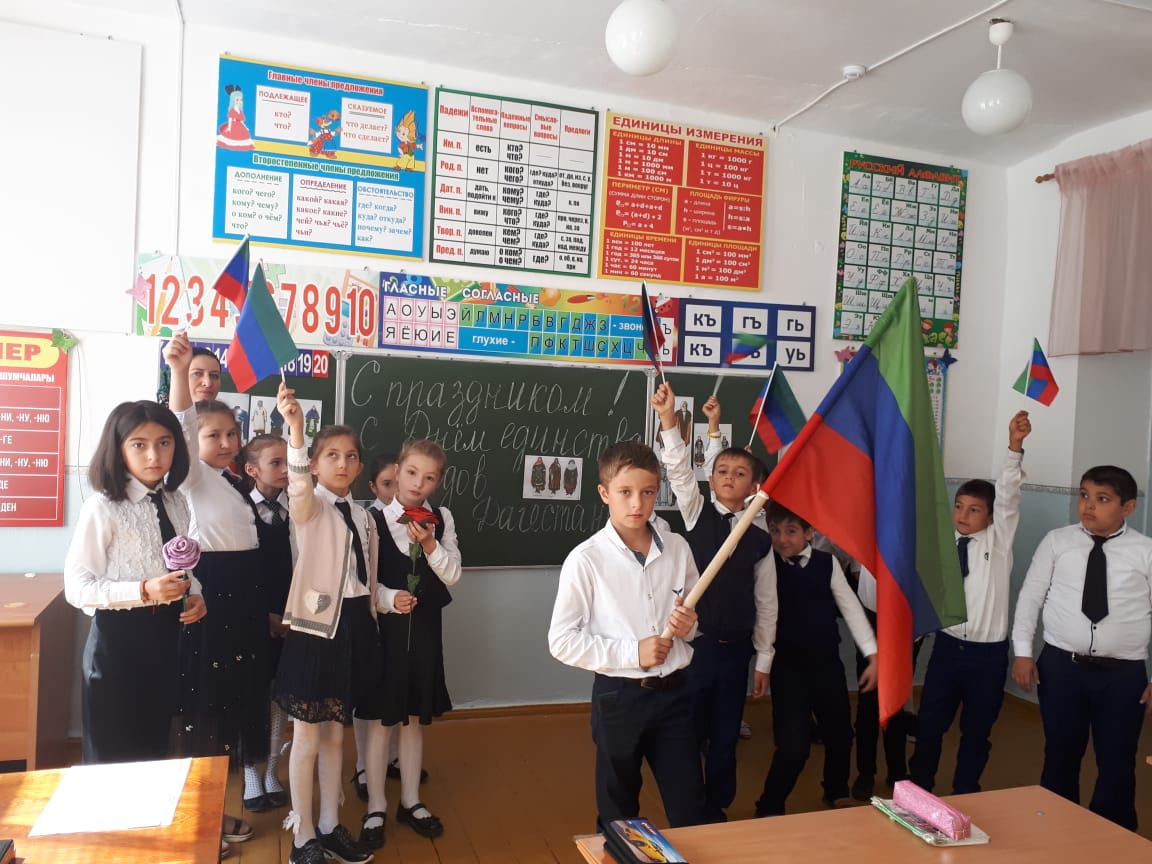 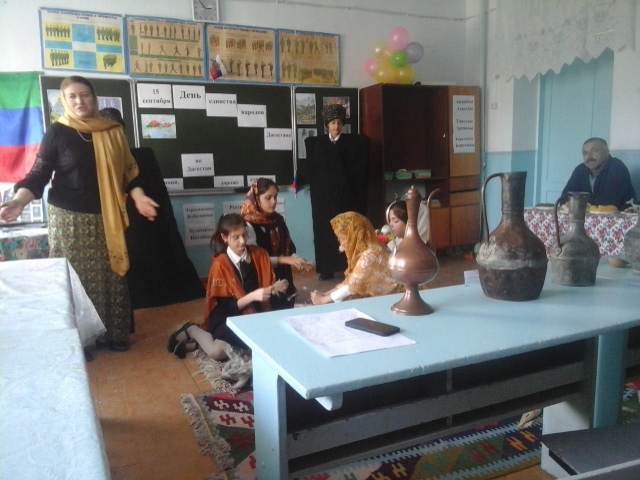 12 сентября в актовом зале школы провели общешкольное родительское собрание, где обсудили актуальные вопросы (введение школьной формы, новые требования к образовательному процессу, помощь родителей в проведнии разлияных мероприятий в школе и т.д.) 13 и 22 сентября прошли классные часы по соблюдению учащимися правил дорожного движения.19 сентября команда школы приняла участие в районном этапе республиканского конкурса «Верны ЮИДовской стране».В течении месяца руководитель безопасности и учитель ОБЖ несколько раз провели учебные эвакуации на случай возникновения чрезвычайных ситуаций. 27 сентября зам. по ВР, учитель истории Хайбуллаев Х.Х. принял участие и успешно защитил проектную работу в рамках Всероссийского конкурса «Доброволец России». Занял 1 место в номинации «Уверенные в будущем».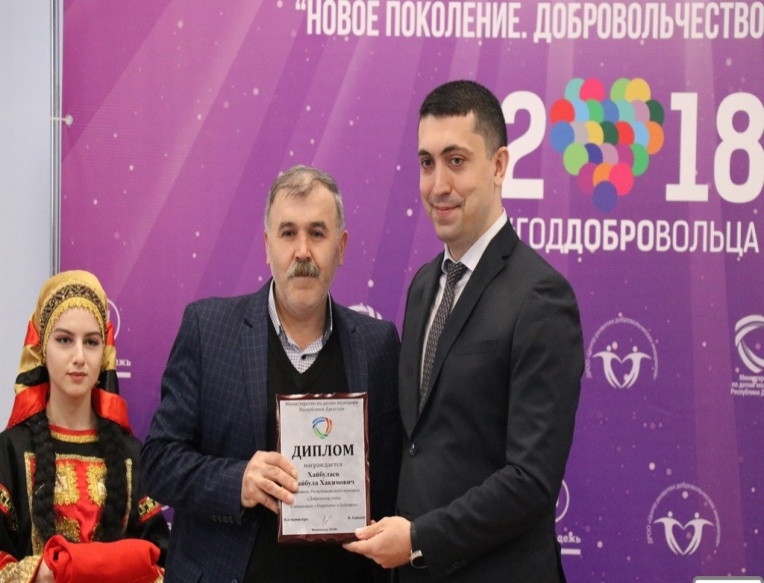 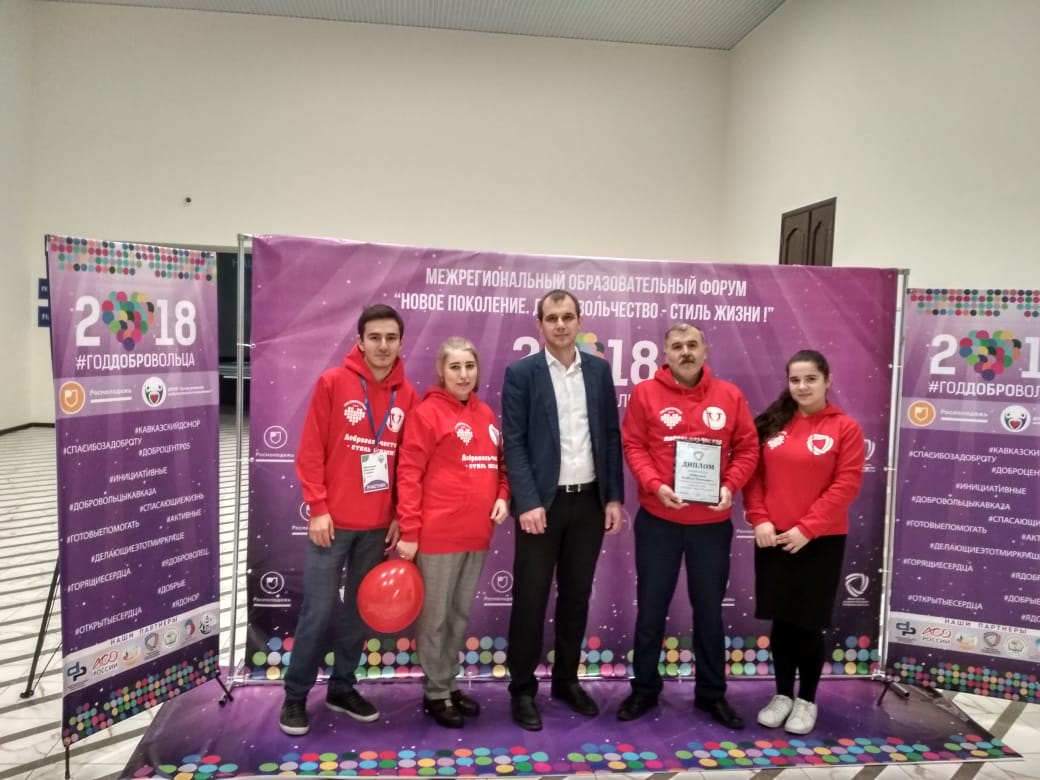 Октябрь месяц тоже был не менее насыщенным на мероприятия воспитательного характера. Как и в предыдущие годы, в школе с размахом прошли мероприятия ко Дню учителя. С 3 по 5 октября провели акцию «Поздравь учителя». 5 октября в актовом зале активистами школы во главе со ст.вожатой Микаиловой Л.Д. был организован праздничный концерт ко Дню учителя. 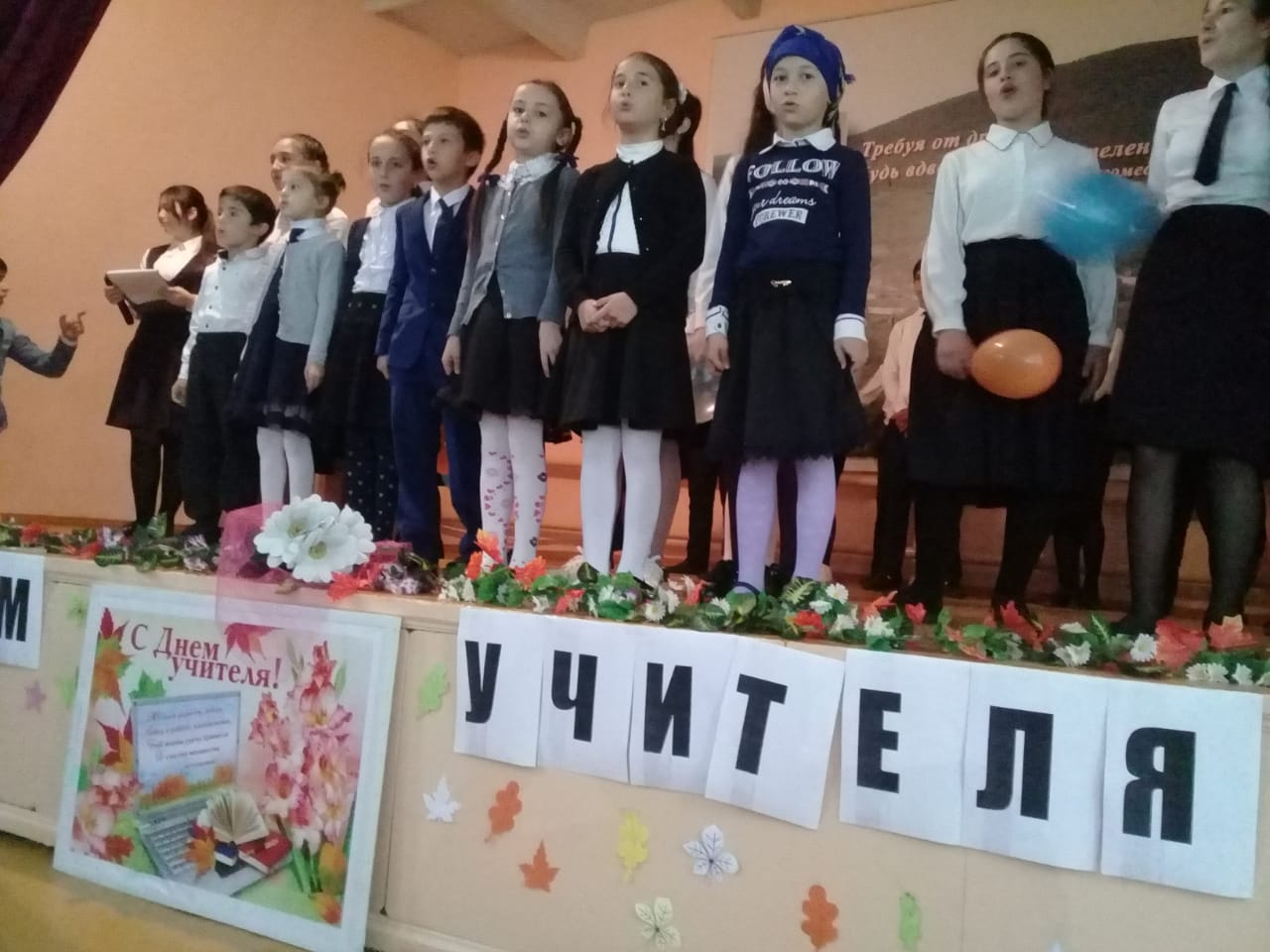 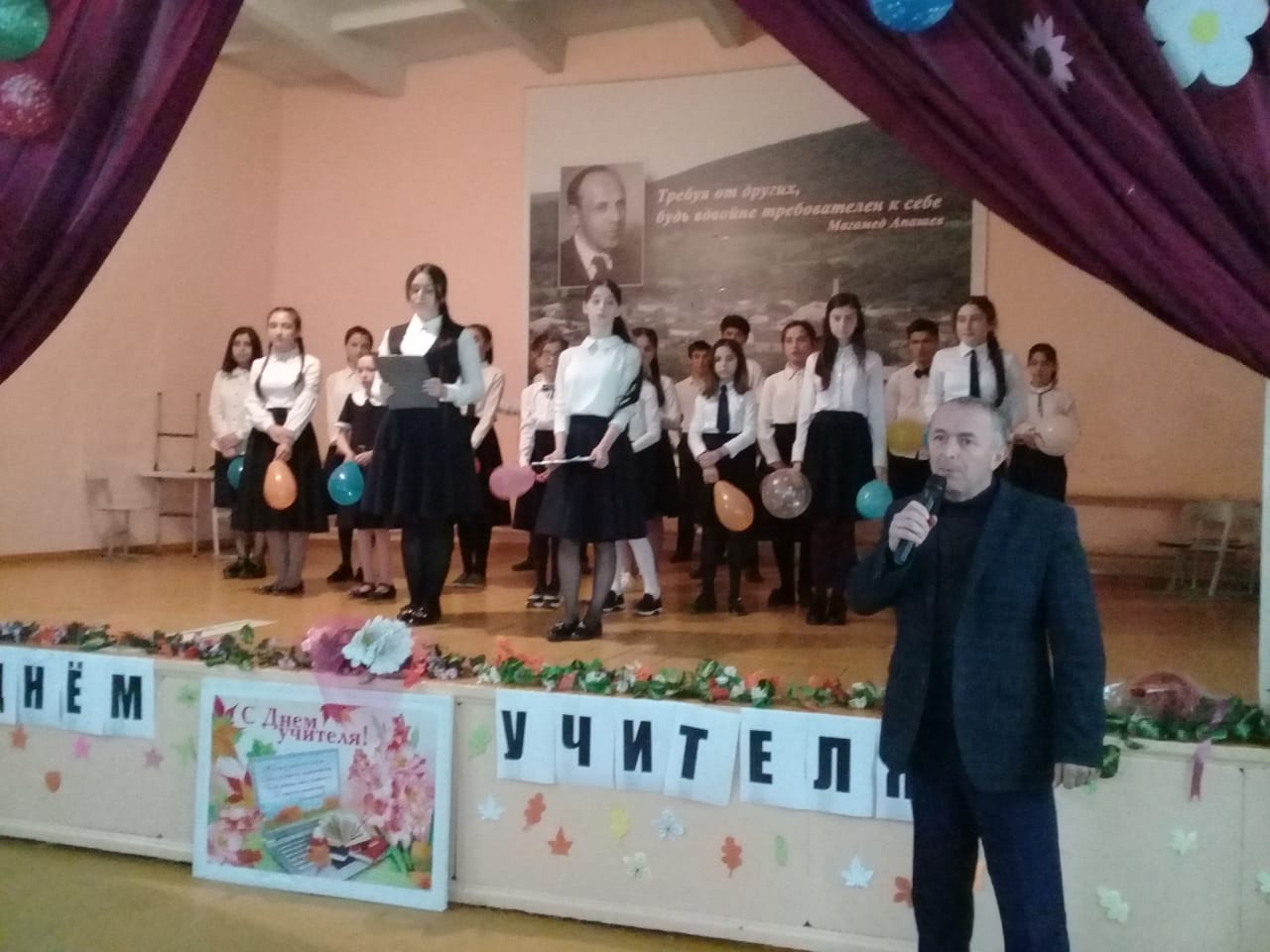 12 октября – мероприятие со старшеклассниками, посвященное здоровому образу жизни (ст.вожатая Микаилова Л.Д.).17 октября ст.вожатая Микаилова Л.Д. совместно с социально-психологической службой школы провела круглый стол со старшеклассниками на тему «Я выбираю…».17 октября состоялось внеклассное мероприятие (7 а кл.,кл.руководитель Алиева М.М.) с выездом на природу.18 октября юнармейцы школы организовали субботник по очистке и благоустройству памятника.В школе широко отметили День дагестанских языков и культуры. С 20 октября в школьной библиотеке была организована книжная выставка. 22 октября в 8 б классе прошел классный час ко Дню дагестанских языков и культуры. 23 октября учитель истории Сайпуллаева М.Б. провела открытый урок в 9 б классе на тему «История и традиции с.Эрпели» .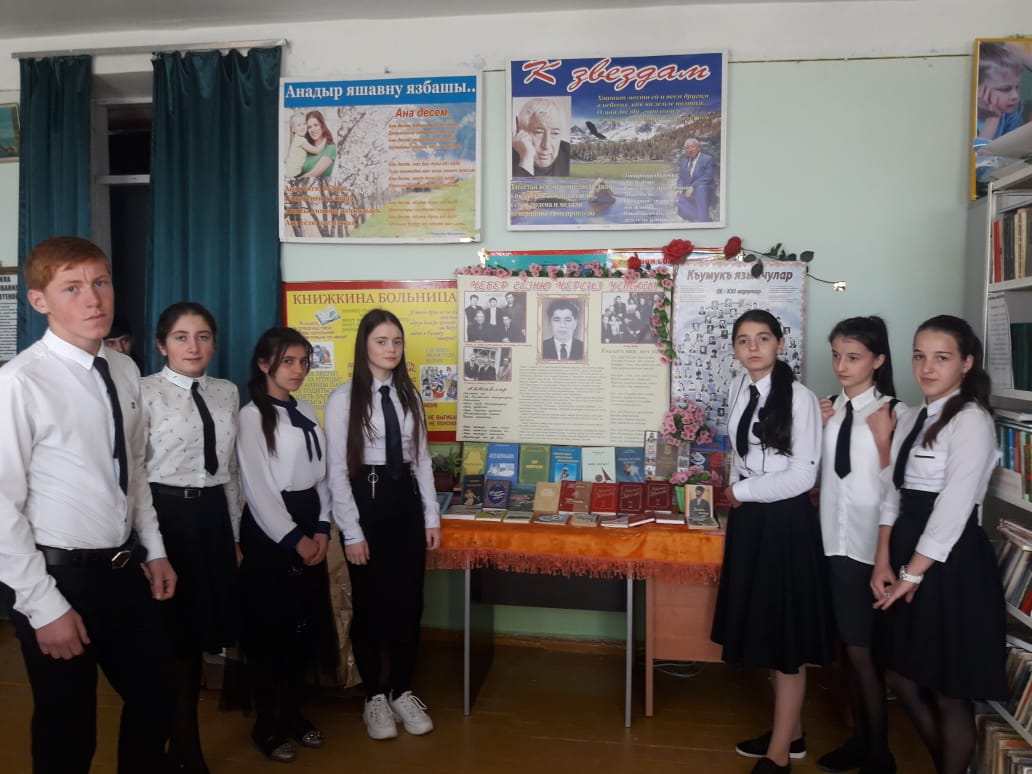 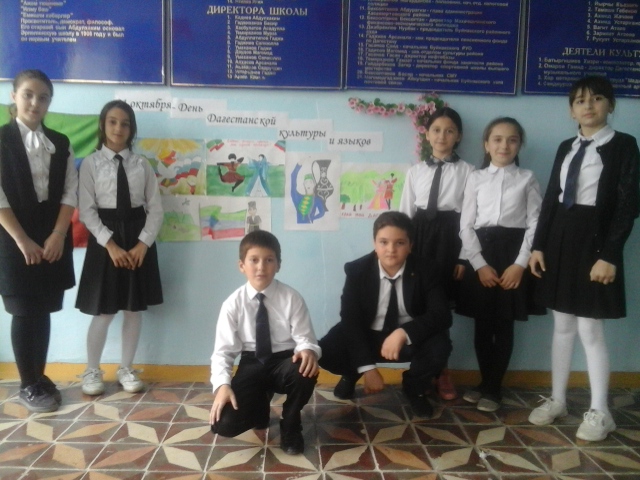 24 октября в школе прошла встреча учащихся с духовными лидерами (имам села Нурмагомедов Мажит-гьажи, участковый инспектор Батырмурзаев А.) в рамках выполнения муниципальной целевой программы «Караван духовной истории». В тот же день команда школы приняла участие в районном этапе республиканского конкурса «Очаг мой – родной Дагестан» и заняла 2 место.25.10.2018г. – «Осенний бал» в школе. В празднике золотой осени приняли участие учащиеся 9-х, 10 и 11 классов. Интересные открытые мероприятия и классные часы прошли также в 2 а классе (Алхасова Р.Н., 6 а классе (Меджидова Г.М., 5 а и б классах (Абдуллаева З.Т. и Дадабекова М.Т.).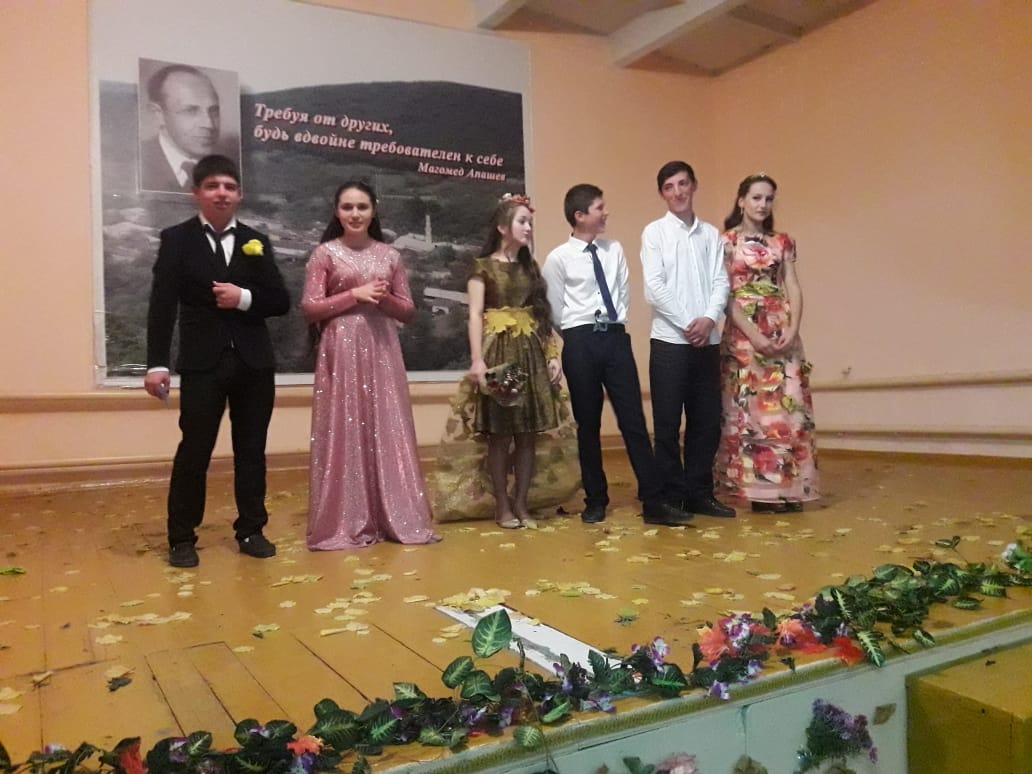 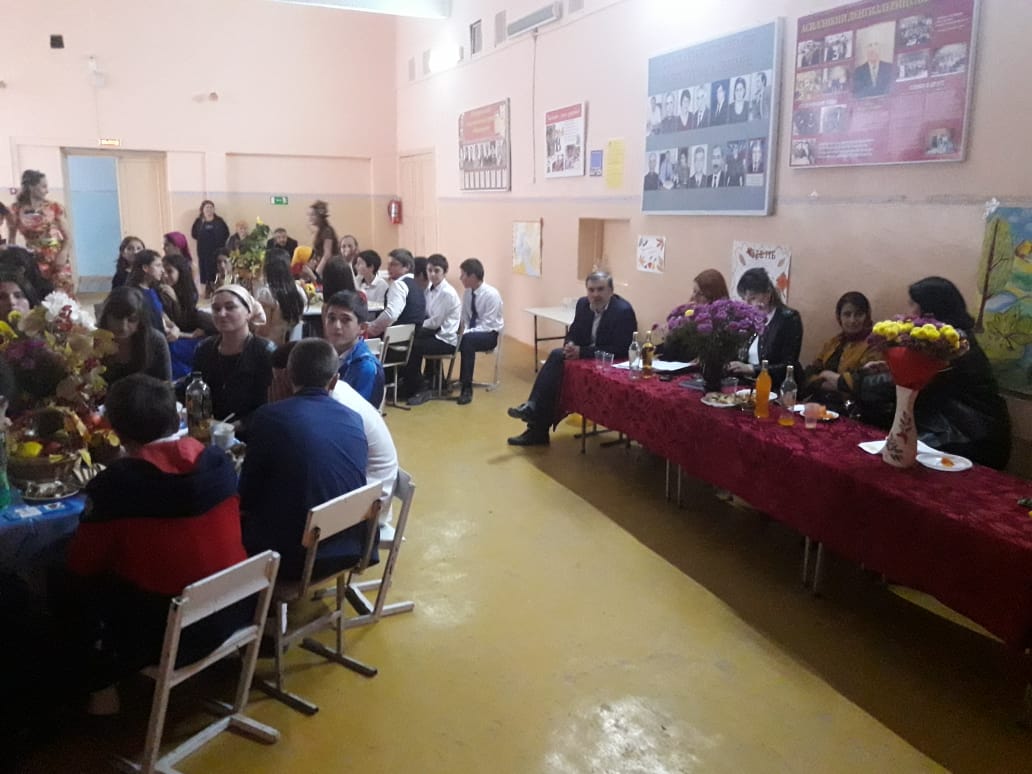 29 октября в школе прошла акция «Подари жизнь книге» (волонтеры-активисты школы).Был также организован круглый стол старшеклассников и учителей, посвященный 100-летию ВЛКСМ.В начальных классах, а также в 3 а и б классах прошли мероприятия по правилам дорожного движения.Учащиеся нашей школы приняли участие в торжественном мероприятии в «Анжи-арене»  по случаю победы Хабиба Нурмагомедова. Им была предоставлена индивидуальная встреча с ним.30 октября кл.руководитель 6 б класса Микаилова А.Ш. провела открытый классный час ко Дню народного единства России.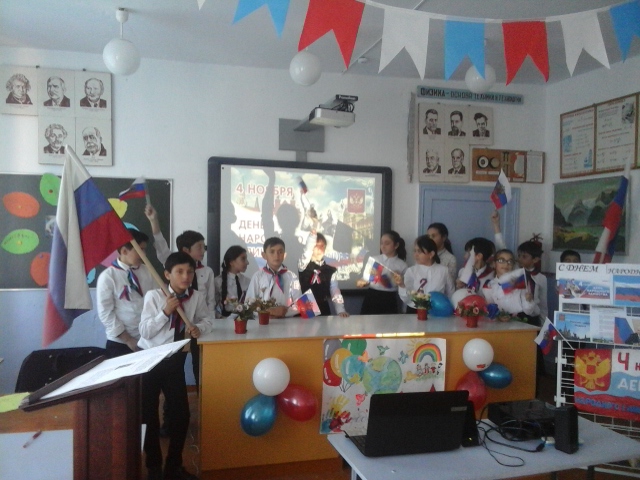 31 октября – флешмоб, посвященный Дню рождению РДШ (Российское движение школьников).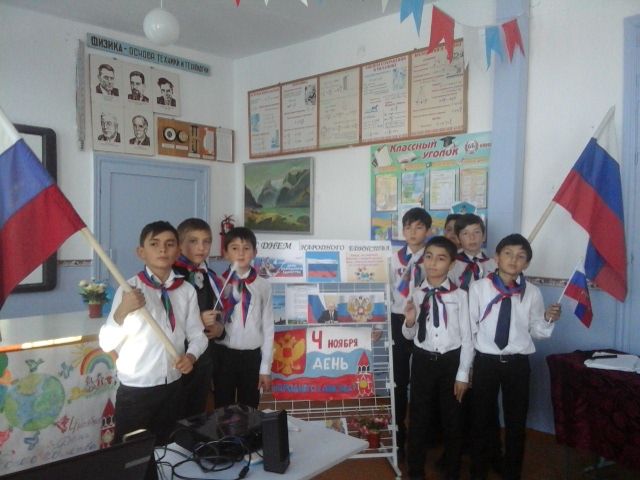 31 октября – организовали общешкольный субботник по очистке и благоустройству территории школы.Во время осенних каникул юнармейцы и токсовцы школы приняли участие в торжественных мероприятиях ко Дню  военного разведчика. 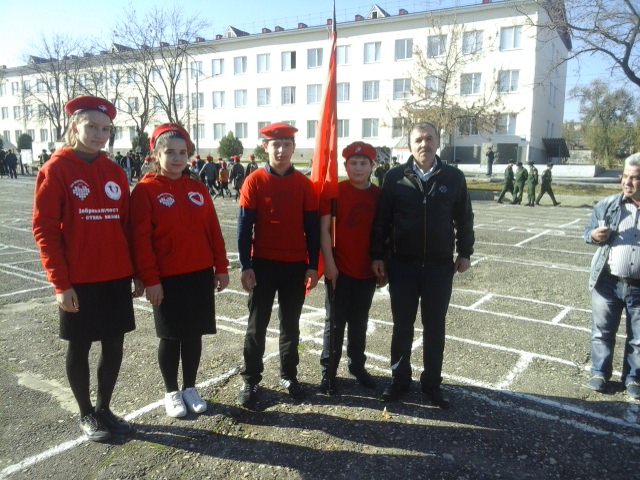 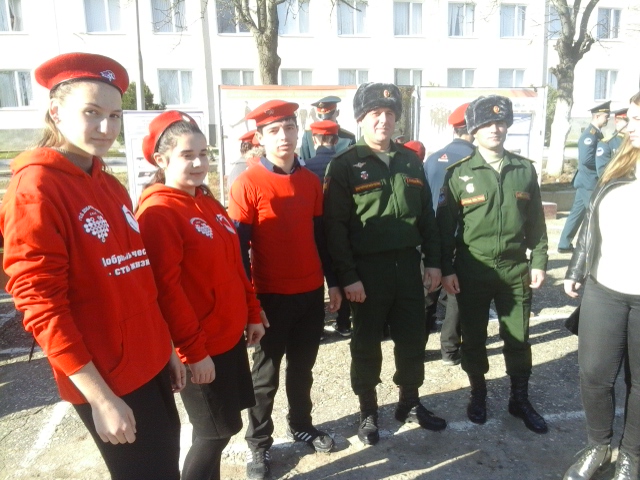 10 ноября учащиеся-волентеры нашей школы во главе со ст.вожатой Микаиловой Л.Д. в составе сборной командой Буйнакского района приняли участие в Махачкале во Всероссийском историческом квесте «Арктика»  и заняли 1 место. Достижения наших учащихся и учителей за 1-й четверть 2018-19 учебного года:                 Выводы:Таким образом, в I-й четверти в школе велась активная  работа:организационная, методическая работа, организовывались воспитательные мероприятия, работа с педагогическим коллективом, контроль и руководство за всеми формами воспитательной работы осуществлялось заместителем директора Хайбуллаевым Х.Х.Рекомендации:Продолжить реализацию плана воспитательной работы во II четверти по всем направлениям.Начать  методическую работу ШМО классных руководителей, творческих групп, классными руководителями  (оформить папки класса на II полугодие, редактировать воспитательные планы класса, своевременно сдавать отчетность).Активнее использовать в работе возможности социума всеми классными руководителями.Активизировать деятельность учителей физкультуры по охвату учащихся к спортивным соревнованиям.Зам. директора по ВР 					 Х. Хайбуллаев№НаименованиеУровень Ф.И.О участника, классРезультатГод участияРеспубликанский конкурс эссе среди школьников на тему противодействия идеологии терроризма Муницип.Капланова Хавра – 11 кл. (рук.Хайбуллаев Х.А.)2 место2018, 20 сент.Конкурс «Верны ЮИДовской стране»(воспит.работа)Муницип.Команда учащихся – отряд ЮИД (подготовили Х.Хайбуллаев, Микаилова Л.Д.)2018, 19 сен.Всероссийский конкурс «Доброволец России»Республиканс.Хайбуллаев Х.Х. 1 место2018г., окт.Республ. конкурс исследовательских работ «Мы дружбой народов сильны» (воспит.работа)Муницип.Капланова Хавра -11 кл., Алиева Марьян-8 б кл(Х. Хайбуллаев,З. Атаева)2 место3 место2018, сент.Конкурс «Растим гражданина». Номин. - «Программа воспит» (воспит.работа)Муницип.Хайбуллаев Х.Х. 1 место2018, окт.Интеллект.конкурс, посвященный 75-летию снятия блокады Ленинграда  (БРЦРО)Муницип.Сайпуллаева Динара -  11 кл. (М. Сайпуллаева)2 место2018октябрьКонкурс исследовательских работ «И гордо реет флаг державный» (воспит.работа) Муницип.Республ.2018ноябрь8Конкурс стихотворений и газет, посвященный 95-летию Буйнакского района  (БРЦРО и воспит.работа) Муницип.Хайбуллаева Марьям – 7 «а» кл. (Х. Хайбллаев)Х. Хайбуллаев-педагог (стихи)Абакарова С., Хайбуллаева М.- 7а кл. (рисунок) 1 место 2 место2 место2018г.Октябрь9Конкурс «Очаг мой – родной Дагестан» (воспит.работа)Муницип.Команда школы(Джабраилов М.И., Микаилова Л.Д.) 2 место2018г., окт.10Конкурс юных журналистов (БРЦРО)МуниципМамаев Тагир – 10 кл.Хайбуллаева П. – 9 б кл.(Хайбуллаев Х.Х.)2018г.сентябрь11.Конкурс «Права человека глазами ребенка»МуниципКапланова Х.-  11 кл. (Хайбуллаев Х.Х.)2 место 2018г, октябрь13.Всероссийский конкурс сочинений-2018Муницип.Капланова Хавра-11 кл. (Хадисова М.Г.)1 место2018г.,октябрь14.Республиканская олимпиада среди учителей физики РДРеспуб. Беркиханов Д.Ш..2 место2018г., 27 октябрь1  15.Творческий конкурс, посвященный 200-летию Тургенева. Номинац. «Письмо Тургеневу» (БРЦРО)МуниципКапланова Х. – 11 кл. (Хадисова М.Г.)1 место2018г., ноябрь16«Шаг в будущее»(БРЦРО)Муницип.Байсолтанова Н.- 9 б кл. (Абдуллаева М.З.)Сайпуллаева Д. – 11 кл. (Сайпуллаева М.Б.)2 место2 место2018г., ноябрь17.Всероссийский чемпионат по грэпплингу (Москва)Всеросс.Магомедов А. – 8 кл.1 место -Чемпион2018г., ноябрь18.Всероссийский исторический квест «Арктика»  (детское общ.объединение - «Сова»)Республ.Команда школы (ст.вожатая Микаилова Л.Д., Мамаев Т. -10 кл., Хайбуллаева П. – 9 б кл.)1 место2018г., ноябрь